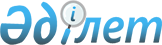 Некоторые вопросы национальных компаний и республиканских государственных предприятий
					
			Утративший силу
			
			
		
					Постановление Правительства Республики Казахстан от 19 марта 1999 года № 286. Утратило силу - постановлением Правительства РК от 28 июня 2002 г. N 702 ~P020702

      В целях сокращения административных расходов национальных компаний и республиканских государственных предприятий и увеличения доходной части государственного бюджета 1999 года Правительство Республики Казахстан постановляет: 

      1. Комитету государственного имущества и приватизации Министерства финансов Республики Казахстан в установленном законодательством порядке в срок до 1 апреля 1999 года обеспечить рассмотрение и принятие в акционерных обществах "Национальная нефтегазовая компания "Казахойл", "Национальная компания по транспортировке нефти "КазТрансОйл", "Госпродкорпорация", "Эйр Казахстан", "Национальная инвестиционная финансовая акционерная компания "НСБК-груп", "Национальная морская судоходная компания "Казмортрансфлот", "Казахтелеком", "КЕGОС", Национальная атомная компания "Казатомпром", "Национальная компания "Шелковый путь-Казахстан" (далее - Общества) следующих решений: 

      1) установление количества вице-президентов не более 3 человек и утверждение штатного расписания центральных аппаратов Обществ с указанием должностных окладов; 

      2) установление количества служебного легкового автотранспорта, обслуживающего работников Обществ, не более 5 единиц; 

      3) оптимизация служебных площадей, занимаемых сотрудниками Обществ; 

      4) сокращение количества телефонных номеров правительственной, городской, мобильной и пейджинговой связи; 

      5) утверждение сумм расходов, запланированных на служебные командировки работников Обществ в 1999 году; 

      6) сокращение и оптимизация расходов Обществ на содержание служб безопасности, технического персонала, представительских и иных необоснованных расходов Обществ; 

      7) введение обязательности согласования с Канцелярией Премьер-Министра Республики Казахстан предстоящих зарубежных командировок руководителей Обществ; 

      8) введение постоянного жесткого контроля со стороны советов директоров Обществ за исполнением решений, предусмотренных подпунктами 1)- 7) настоящего пункта, и обязательности ежеквартального информирования Канцелярии Премьер-Министр Республики Казахстан о результатах. 

      2. Министерству транспорта, коммуникаций и туризма Республики Казахстан в отношении Республиканских государственных предприятий "Казакстан темiр жолы" и "Казаэронавигация" (далее - Предприятия) в установленном законодательством порядке в срок до 1 апреля 1999 года обеспечить принятие следующих решений: 

      1) установить количество заместителей не более трех, а количество служебного автотранспорта не более пяти единиц; 

      2) провести инвентаризацию площадей, занимаемых сотрудниками Предприятия и принять меры по сокращению излишков служебных площадей на основе установленных норм; 

      3) оптимизировать расходы на содержание телефонов правительственной, городской, мобильной и пейджинговой связи; 

      4) упорядочить командировки сотрудников Предприятия по республике и за границу, а также извещать Канцелярию Премьер-Министра Республики Казахстан о предстоящих зарубежных командировках руководства Предприятия. 

      3. Центральным исполнительным органам и ведомствам, являющимся уполномоченными органами республиканских государственных предприятий, в установленном законодательством порядке провести в отношении них работу, соответствующую предусмотренной пунктом 2 настоящего постановления. 

      4. Рекомендовать акимам областей, Астаны и Алматы принять решения о проведении работ соответствующих предусмотренной пунктом 2 настоящего постановления в отношении коммунальных государственных предприятий. 

      5. Комитету государственного имущества и приватизации Министерства финансов, Министерству транспорта, коммуникаций и туризма Республики Казахстан, а также другим министерствам, агентствам, ведомствам и акимам областей, городов Астаны и Алматы в срок до 20 апреля представить в Правительство Республики Казахстан информацию об исполнении настоящего постановления. 

      6. Канцелярии Премьер-Министра Республики Казахстан в трехдневный срок создать комиссию, с привлечением специалистов соответствующих государственных органов для проведения в установленном законодательством порядке проверок деятельности филиалов национальных компаний. 

      7. Настоящее постановление вступает в силу со дня подписания и подлежит опубликованию.     Премьер-Министр     Республики Казахстан(Специалисты: Э.Жакупова                   Л.Цай)  
					© 2012. РГП на ПХВ «Институт законодательства и правовой информации Республики Казахстан» Министерства юстиции Республики Казахстан
				